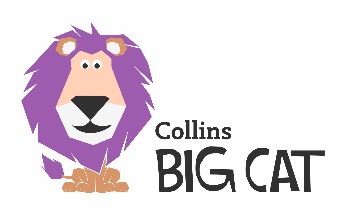 Early Kings of EnglandBook backgroundAs the Roman Empire gradually collapsed, the Angle and Saxon tribes from Denmark began to arrive in England. Over 200 years they took over the west of England, embraced Christianity and anointed their own king. Evidence can still be found in place names and the findings of Sutton Hoo. 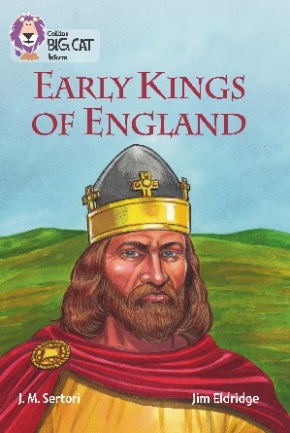 The Vikings started raiding in 793 BC and took over Northumbria. Yorvik, or York, became their capital. King Alfred fought them and won, forcing the Vikings to sign a treaty, creating the Danelaw. After the death of Alfred, his siblings and relatives fought for possession of the crown and lost parts of the kingdom. Eventually the Viking Swien Forkbeard beat King Athelred. Forkbeard’s son Cnut took the crown and married Athelred’s widow, Emma. With the early death of all Cnut’s sons, Emma managed to put her Saxon son, Edward, son of Athelred, on the throne. On Edward’s death Harold became King, but this was disputed by William of Normandy, leading to the Battle of Hastings.  Subject areas / curriculum linksGeography / HistoryLearning objectivesName some key events in early English historyPlace on a map some key historic places and eventsUse an atlas to find key historic places and events Prior knowledgeIt would be helpful if pupils: know where the area of Wessex was sitedknow that King Alfred’s Wessex’ capital was Winchesterknow that the Vikings held Danelaw and Norse areas of Britain.ActivitiesResourcesBig Cat Early Kings of England book   Big Cat Early Kings of England information sheet 1Big Cat Early Kings of England activity sheetBig Cat Early Kings of England information sheet 2 (based on the map found on pages 46–47)Road atlas or detailed map of UK IntroductionThis lesson can be used in a variety of ways dependent on the history topic area that you are working on. Using Big Cat Early Kings of England information sheet 1, briefly introduce the event or events that are relevant to your topic. Inform the pupils that they will research the chosen event in more depth by studying the relevant pages in the book. This task can be undertaken individually, in pairs or groups, dependent on resources.ActivityThe six events shown on the map can be found in the Big Cat Early Kings of England book  on the following pages: The Battle of Badon Hill		pages 6–7Sutton Hoo burial ground		pages 8–9Vikings attack Lindisfarne		pages 14–15Jorvik      		        		pages 16–17Alfred the Great                    	  	pages 18–19The Battle of Hastings           	pages 42–43Ask the pupils to write down five facts or pieces of information from their event. Set a time limit.  Big Cat Early Kings of England activity sheet asks the pupils to shade areas represented on a map with a different colour and complete a key when finished. There is also an opportunity to revise and use compass directions. In finding the places named on each picture, set the level of difficulty by either showing Big Cat Early Kings of England information sheet 2 or by asking the pupils to use a road atlas or detailed atlas to find the correct position for each place named. This is a good opportunity to review the use of a gazetteer. (If available an electronic device can also be used.)  Plenary / reflectThe five pieces of information gathered at the start of lesson can now be can exchanged. If groups did the same task, did the facts differ?What was the most memorable piece of information? ExtensionCan pupils place the events in order of occurrence?Assessing progressionCan pupils name and place an event during the period of the Early Kings of England?Can they describe the event that took place?Can they demonstrate the ability to research information about an event and use it in their writing?Useful websiteshttp://www.bbc.co.uk/schools/primaryhistory/anglo_saxons/kings_and_laws/http://projectbritain.com/history.html